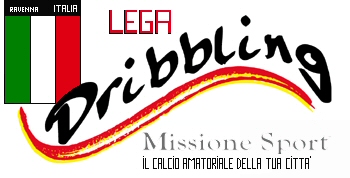 Spett.le								DRIBBLING  missione sportRavennaOGGETTO: RECLAMORICORSOrelativo alla gara________________________________________del________________________Campionato___________________________________________     ____________/____________( Specificare dettagliatamente le motivazioni per cui si procede al ricorso )________________________________________________________________________________
________________________________________________________________________________
________________________________________________________________________________
________________________________________________________________________________
________________________________________________________________________________
________________________________________________________________________________
________________________________________________________________________________
________________________________________________________________________________
Ravenna______________________                                                     Firma del Presidente/Dirigente									___________________________           Il  presente reclamo deve essere accompagnato da una tassa di   €. 25.00   Lega Dribbling Missione Sport